ATIVIDADES DE LÍNGUA PORTUGUESA E MATEMÁTICA PARA A SEMANA DE 12 A 16 DE OUTUBRO.1 – ATIVIDADEOBSERVE E LEIA COM ATENÇÃO OS SINAIS DE PONTUAÇÃO A SEGUIR:USAMOS OS SINAIS DE PONTUAÇÃO PARA REPRESENTAR PAUSAS E ENTONAÇÕES DE VOZ QUE REPRODUZ NA NOSSA FALA E NA ESCRITA.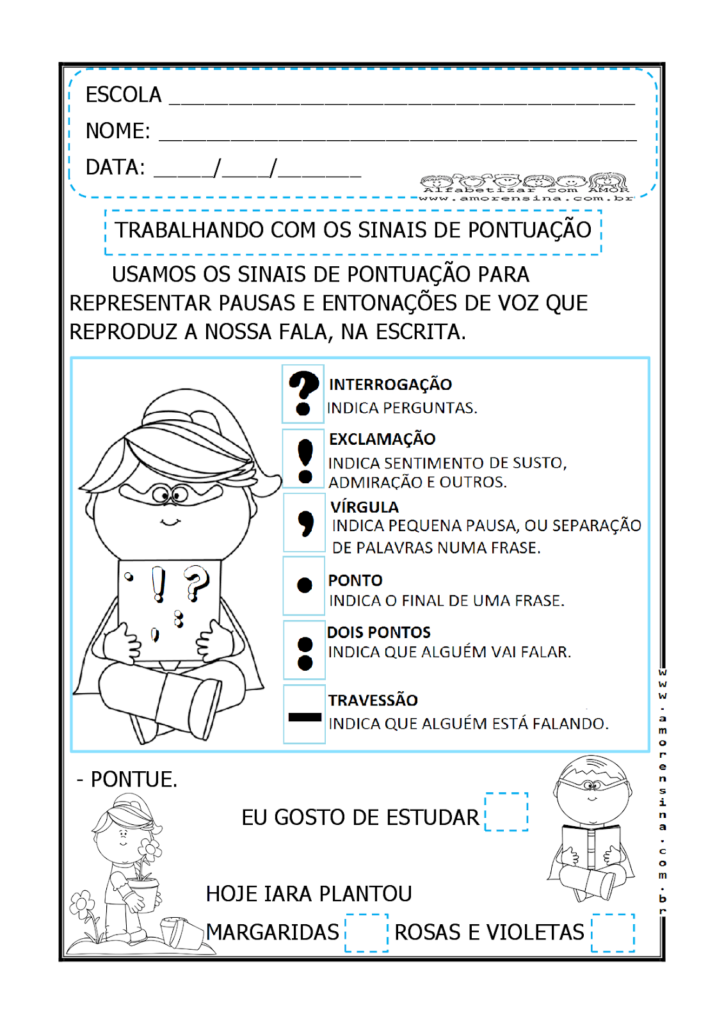 COM A AJUDA DA MÃE FAÇA A LEITURA DA HISTÓRIA: FLORES DA PRIMAVERA. E PROCURE OS SINAIS DE PONTUAÇÃO E PINTE-OS.2 - ATIVIDADERETIRE DO TEXTO FRASES COM OS SEGUINTES SINAIS DE PONTUAÇÃO:PONTO DE INTERROGAÇÃO:...........................................................................................................................................................................................................................................................................................................................................PONTO DE EXCLAMAÇÃO:...............................................................................................................................................................................................................................................................................................................................................VÍRGULA:............................................................................................................................................................................................................................................................................................................................................................................PONTO FINAL:..................................................................................................................................................................................................................................................................................................................................................................3 - ATIVIDADEPESQUISE O QUE SIGNIFICA ESSE SINAL DE PONTUAÇÃO:    ...4 - ATIVIDADEVAMOS REVISAR UNIDADES, DEZENAS E CENTENAS, RESOLVA NO LIVRO APRENDER JUNTOS NA PÁGINA 108 AS ATIVIDADES 1-2-3 E 4.NAS PÁGINAS 110 E 111 FAÇA AS ATIVIDADES 5,6,7 E 8, CONTINUAMOS COM UNIDADES, DEZENAS E CENTENAS, MAS TABALHANDO COM O LUGAR POSICIONAL DOS ALGARISMOS.                PROFª DANIELA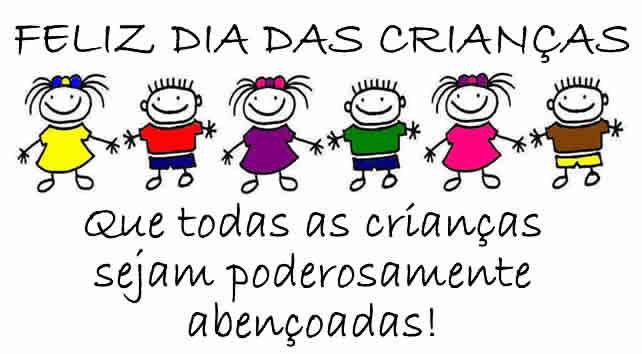 Escola Municipal de Educação Básica Augustinho Marcon.Catanduvas, outubro de 2020.Diretora: Tatiana Bittencourt Menegat. Assessora Técnica Pedagógica: Maristela Apª. Borella Baraúna.Assessora Técnica Administrativa: Margarete Petter Dutra.Professora:  Daniela Garbin2º ano 1